Annual audit form 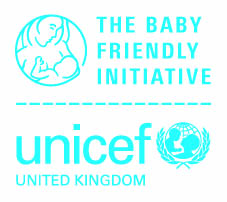 Children’s centres**or equivalent early years community settingsFacilities accredited as Baby Friendly must submit audit results on an annual basis in order that effective maintenance of standards may be monitored. Facilities are requested to complete the form and submit electronically to the Baby Friendly office.Policies and guidelinesLatest audit resultsPlease note that your audit should have been carried out on a random sample of staff (or all staff), not just on those who have completed the training, and a random sample of mothers.  The samples should be from across all of the children’s centres. Check the guidance document for re-assessment for recommended sample sizes. The question numbers relate to the questions numbers in the relevant audit tool. Please tell us about any major change in the service which have resulted in significant gaps in care provision, or any other external assessment which has highlighted significant problems for example poor Ofsted/CQC report, an external review of the service, service in special measures etc. Action planningPlease describe any actions you are taking following this audit, particularly to address any weaknesses to meet the standards:Thank you for completing this information. A member of the Baby Friendly Initiative team may contact you to discuss the results. 4 Please send this audit form to bfi@unicef.org.uk Children’s Centres group/service name:Contact name, email & telephone: Date of last assessment:Date of this annual audit:Numbers included in the auditNumbers included in the auditNumbers included in the auditNumbers included in the auditNumber of staff interviewed who answered questions at each levelNumber of staff interviewed who answered questions at each levelOnly Level 1Number of staff interviewed who answered questions at each levelNumber of staff interviewed who answered questions at each levelLevel 1 and Level 2Number of staff interviewed who answered questions at each levelNumber of staff interviewed who answered questions at each levelLevel 1,2,3Number of breastfeeding mothers Number of breastfeeding mothers Number of formula feeding mothers Number of formula feeding mothers Does the policy full cover all the Baby Friendly Initiative Standards?Yes/No Does the policy prohibit the display or distribution of materials which promote breastmilk substitutes, feeding bottles, teats and dummies?Yes/No Level 1. All staff understand…% giving correct / adequate response1a. How the centre creates a welcoming environment1b. Why breastfeeding is important for mothers and babies1c. Why it is important to restrict advertising of formula milk1d. Awareness of roles, responsibilities and appropriate signpostingLevel 2. In addition to the above, staff can describe / demonstrate…% giving correct / adequate response2a. How they promote loving and responsive parenting2b. Why it’s important not to leave babies to cry2c. How to explain responsive bottle feeding2d. What information a bottle feeding mother needs2e. Why waiting to start solids until around 6 months is importantLevel 3. In addition to the above, staff can describe / demonstrate…% giving correct / adequate response3a. What would cause, and how to address sore nipples whilst feeding3b. How to support an ill breastfeeding mother3c. How to explain responsive breastfeedingAll mothers reported…All mothers reported…% giving correct / adequate response1a. that they had been made aware of services provided (groups, classes) by the local children’s centre. 1a. that they had been made aware of services provided (groups, classes) by the local children’s centre. 1b. if they attended services during pregnancy that they were suitable to their needs.1b. if they attended services during pregnancy that they were suitable to their needs.1c. if they attended services following the birth, that they were suitable to their needs 1c. if they attended services following the birth, that they were suitable to their needs 1c. if they attended services following the birth, that they were suitable to their needs Service ServiceServiceService1d. they had a discussion on the importance of responsive parenting 1d. they had a discussion on the importance of responsive parenting 1e. they understood why responsive parenting is important1e. they understood why responsive parenting is importantBreastfeeding mothers confirmed that they…% giving correct / adequate response2a. were given information about sources of help and support2b. found support useful (according to need)2c. were given accurate information about responsive breastfeeding2d. knew how to access additional support in local area General Mothers…Mothers…% giving correct/adequate response3a. Mother happy with care overallvery happy3a. Mother happy with care overallfairly happy3a. Mother happy with care overallunhappy3b. Staff were kind and consideratealways3b. Staff were kind and consideratemostly3b. Staff were kind and consideratesometimes3b. Staff were kind and consideratenot at all